À vélo, tout est plus beau ! 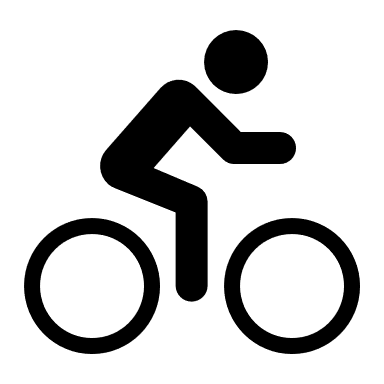 Pas de climat, pas de chocolat !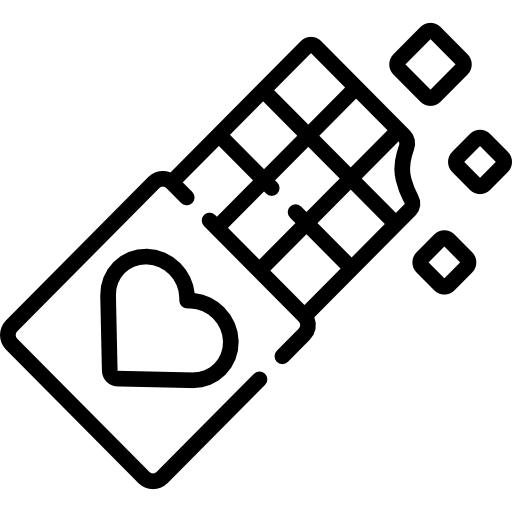 Sans pétrole, la fête est plus folle !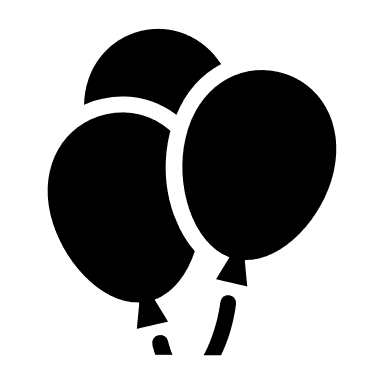 Winter is not coming.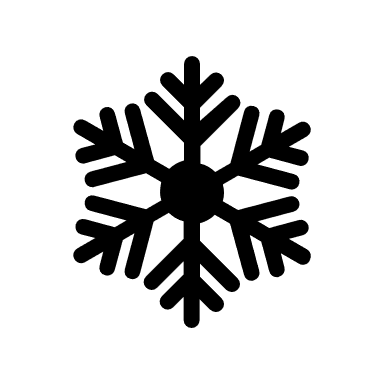 Agis ou nage ! 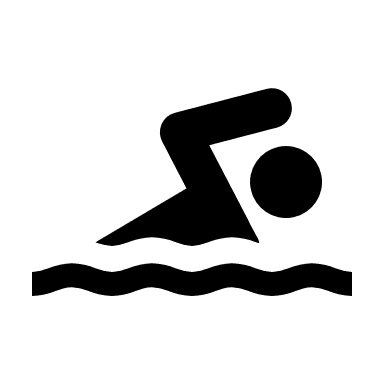 